College Algebra FundamentalsSection P-4 (Part 2): Lines in the Plane and SlopeDate: ________________________________Objectives:  Students will be able to identify the slope from an equation and interpret it in the proper context.Main IdeaNotesVocabulary:Example 1:      Slope of a Wheelchair RampExample 2: Using Slope as Rate of ChangeThe word slope  ( _____________________, ____________________, _______________) is used to describe the measurement of the ______________________________ of astraight line. The slope of a line is also known as the ____________________________________________________.The maximum recommended slope of a wheelchair ramp is 1/12. A business is installing a wheelchair ramp that rises 22 inches over a horizontal length of 24 feet. Is the ramp steeper than recommended?A company determines that the total cost in dollars of producing x units of a product is C = 25x + 3500.Describe the significance of the y-intercept and slope of this line.Example 3: Find the SlopeFind the slope of the line. Is the slope positive or negative?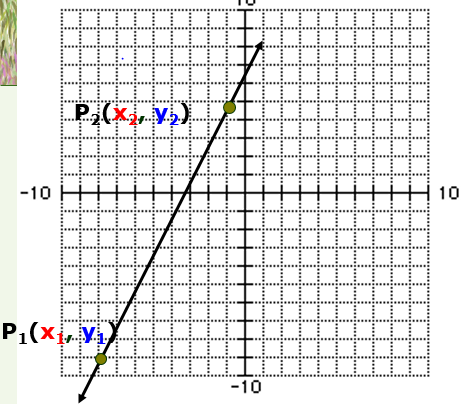 Slope is a ratio and can be expressed as:________________________________  ________________________________  _______________________________Slope Formula:Note: The order of ____________________________________________ is important. Calculate the slope between (-3, 6) and (5, 2).Check by finding the slope from a graph.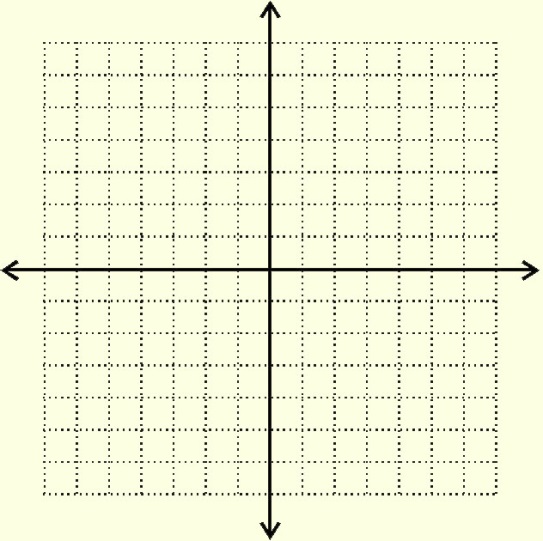 Find the slope between (5, 4) and (5, 2).Check by finding the slope from a graph.Find the slope between (5, 4) and (-3, 4).Check by finding the slope from a graph.Vocabulary:Example 4: Find the SlopeExample 4 (Continued): Find the SlopeFind the slope of the line. Is the slope positive or negative?Slope is a ratio and can be expressed as:________________________________  ________________________________  _______________________________Slope Formula:Note: The order of ____________________________________________ is important. Calculate the slope between (-3, 6) and (5, 2).Check by finding the slope from a graph.Find the slope between (5, 4) and (5, 2).Check by finding the slope from a graph.Find the slope between (5, 4) and (-3, 4).Check by finding the slope from a graph.Vocabulary:Types of Slopes:                                                                         2.       3.                                                                              4.  Homework: